Are CBD products good for your skincare routineIndeed, cannabidiol (CBD) is becoming increasingly prevalent in cosmetic products such as creams, treatments, lotions, masks, oils, shampoos, and other similar items. It may be found in a variety of beauty products that claim to provide a variety of advantages for the skin, hair, and the entire body. Is it possible to think about CBD as a new beauty ingredient?What Is It About CBD That Is So Good To The Skin?It appears that understanding the advantages of CBD for the skin is necessary in order to properly comprehend the usage of CBD in the cosmetics business. Despite the fact that CBD has grown increasingly popular in recent years, its inclusion in beauty products is not a coincidental development or a passing trend, but rather a true revolution for your skin.Possessing Anti-Inflammatory PropertiesYour skin is susceptible to assaults and inflammation on a regular basis as a result of UV radiation, pollution, smoking, and even skin diseases, among other factors. These inflammations are characterized by pimples, redness, and, in some cases, itching as well. Furthermore, these inflammations are typically uncomfortable and difficult to treat, in addition to being unattractive. The good news is that CBD is a natural anti-inflammatory that relieves irritation, reduces redness, and deflates the skin, particularly around the eyes, which is particularly noticeable. So it's common to find it in products such as face masks, roll-on concealer gels, and dermatological creams.Advantages In Terms Of Anti-AgingCBD has been shown to naturally increase collagen synthesis, which results in skin that is younger, more elastic, and healthier in appearance. The skin becomes supple and tight as a result of CBD's anti-aging properties, creating a lifting effect that gives your face a more youthful appearance. It works on wrinkles, dark bags under the eyes, and all of the other indications of ageing that emerge with time. On the one hand, it may be used to prevent wrinkles and sagging skin, and on the other, it can be used to treat wrinkles and sagging skin. It can, on the other hand, be used to minimize the appearance of existing markings.AntioxidantBecause CBD possesses antioxidant qualities, it is necessary for blood circulation and fat oxidation to take place. Once again, this adds to the elimination of age signs, but it also helps to reduce tension, weariness, and the desire to smoke. These antioxidant qualities are also extremely beneficial in the removal of cellulite, stretch marks, and other minor flaws that may be found throughout the body. Some scientific studies have even demonstrated the usefulness of CBD in promoting fat burning and, as a result, in facilitating weight reduction when used as conjunction of a weight-loss eating regimen.What Is The Best Way To Take Care Of Your Skin With CBD?Now that you are aware of the most significant advantages of CBD for the skin, you are undoubtedly wondering how it may be of assistance to you, in what context it should be used, and how to properly take it. There are many distinct varieties of skin, and each might be impacted by a different sort of issue. As a topical treatment for acne and blackheads, CBD is also used to minimize the appearance of cellulite and dark bags under the eyes, as well as to speed up the healing process and prevent skin from becoming wrinkled or ageing prematurely.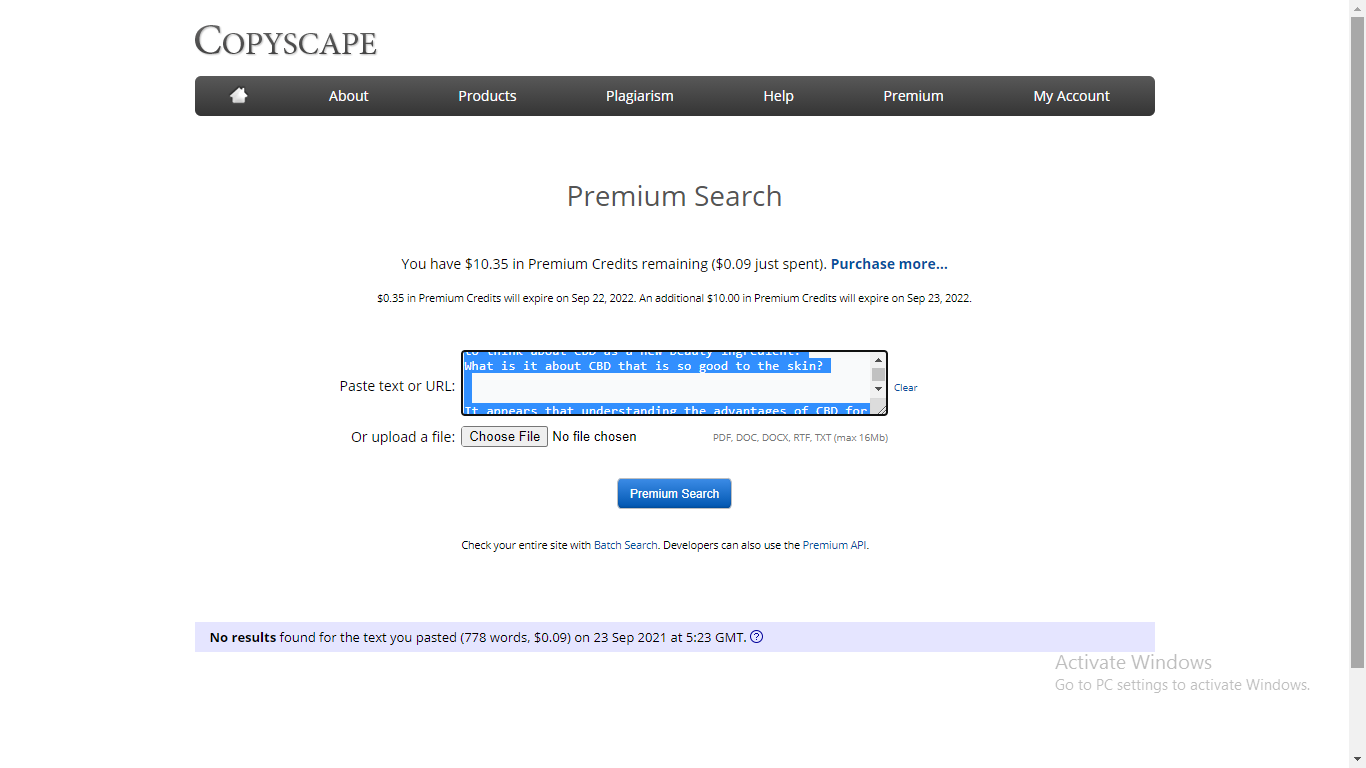 